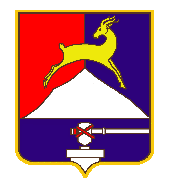      СОБРАНИЕ  ДЕПУТАТОВ                                            УСТЬ-КАТАВСКОГО ГОРОДСКОГО ОКРУГА       ЧЕЛЯБИНСКОЙ ОБЛАСТИ    Четырнадцатое заседание      РЕШЕНИЕ                      от 29.09.2021    №  118                                                                г. Усть-КатавО назначении аудитора Контрольно-счётной комиссии  Усть-Катавского городского округа В связи с вступлением с 30.09.2021 года  в силу Федерального закона от 01.07.2021  № 255-ФЗ «О внесении изменений в Федеральный закон «Об общих принципах организации и деятельности контрольно-счетных органов субъектов Российской Федерации и муниципальных образований» и отдельные законодательные акты Российской Федерации»,  внесением изменений в решение Собрания депутатов Усть-Катавского городского округа от 09.09.2011 № 167 «Об утверждении Положения о Контрольно-счётной комиссии Усть-Катавского  городского округа», руководствуясь Уставом  Усть-Катавского городского округа, Собрание депутатовРЕШАЕТ:        1. Назначить  аудитором  Контрольно-счётной комиссии Усть-Катавского городского округа на период с 01 октября 2021 года по 30 сентября  2026 года Сезоненко Татьяну Викторовну.        2.Признать утратившим силу с 30.09.2021 года решение Собрания депутатов Усть-Катавского городского округа  от 25.04.2018 № 73 «О назначении аудитора Контрольно-счётной комиссии Усть-Катавского городского округа ».       3. Настоящее решение  опубликовать в газете «Усть-Катавская неделя»  и разместить  на официальном  сайте администрации Усть-Катавского городского округа www.ukgo.su.        4. Контроль за исполнением настоящего решения оставляю за собой.Председатель Собрания депутатовУсть-Катавского городского округа                                                          С.Н.Пульдяев